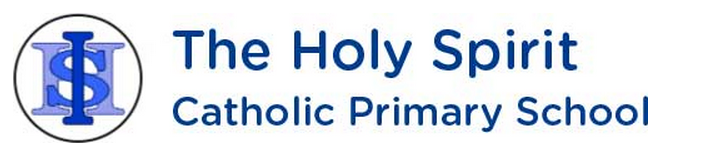 Date: 5th November 2018Dear Parents/Carers,Unfortunately, due to unforeseen circumstances our after-school football club will now run on a Monday and not a Wednesday.The club is open to all children in Year Reception, 1 and 2 and will run every Monday from 3.15pm - 4.00pm, starting from 12th November 2018.If you would like your child to take part in the Football after-school club, please fill in the slip below and return to school no later than Friday, 9th November 2018. If you have already returned the reply slip for the Wednesday club there is no need to complete another reply slip if they can attend on a Monday.Kind Regards,Mrs J CrabbePE Co-ordinator……………………………………………………………………………………………….................I give permission to my child ……………………………………….. from Year ……. to take part in the Football after-school club, every Monday from 3.15pm - 4.00pm.Signed …………………………………..... Relationship to the child ……………………………..